２０２３，７，４５回目のお稽古浴衣の着付けずっとマスクでのお稽古だったので、写真撮影の為に初めて素顔でご挨拶？？半幅帯のかわり結びもいくつか覚えました。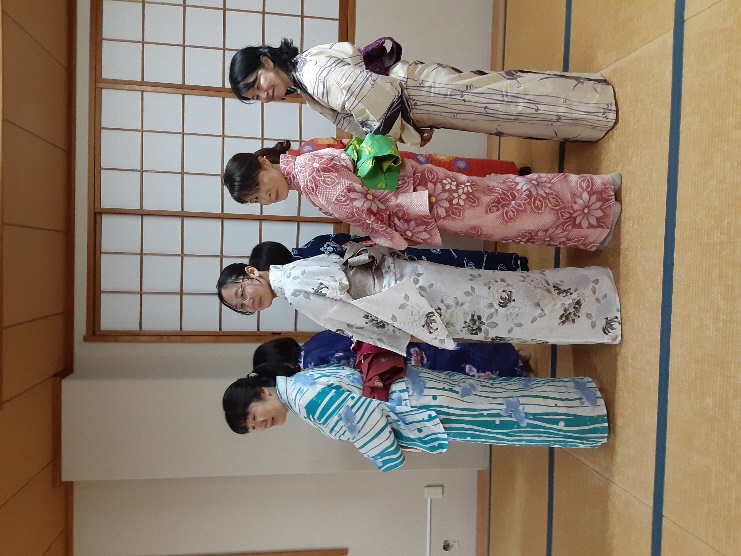 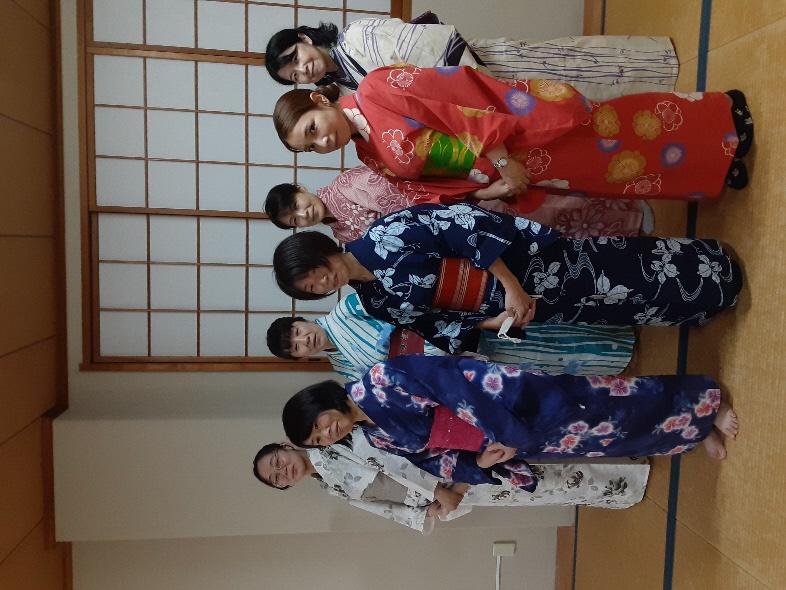 